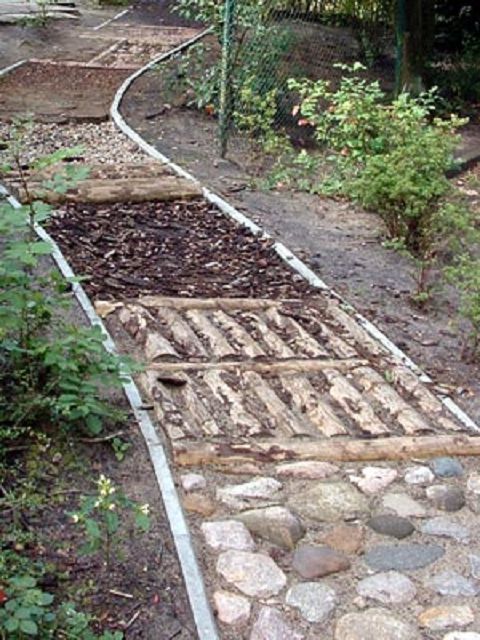 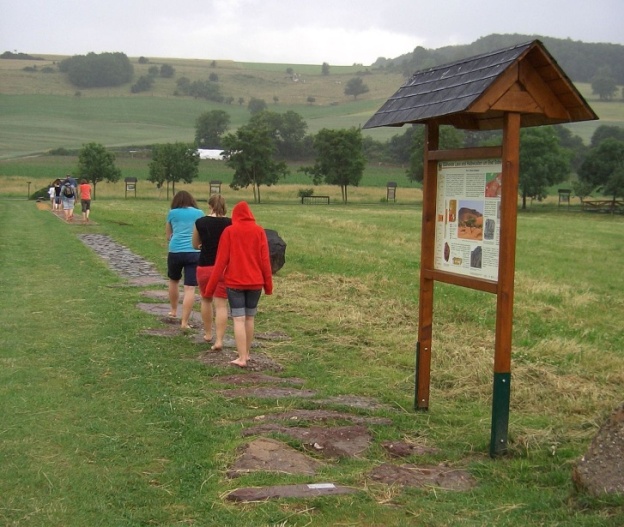 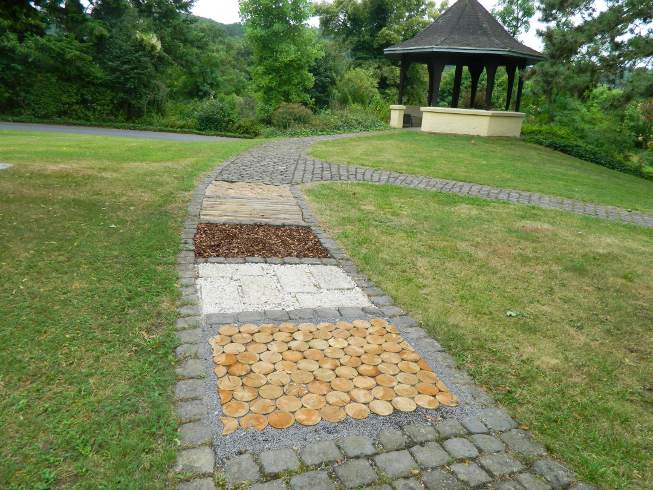 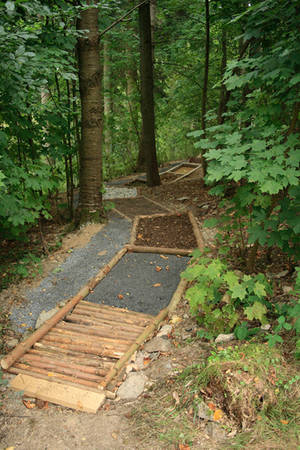 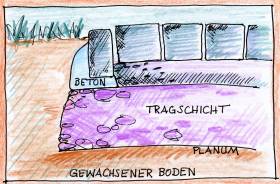 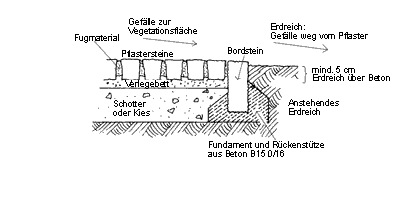 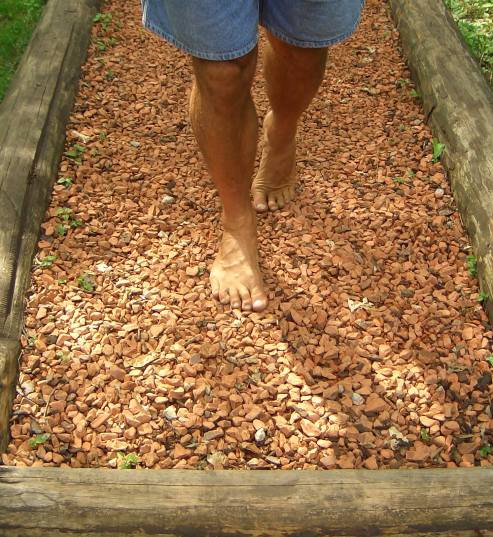 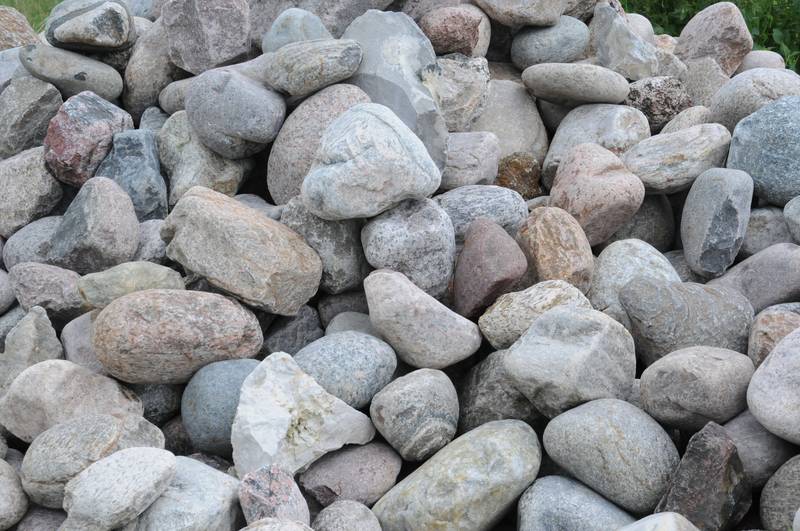 Dachziegelbruch"Katzenköpfe"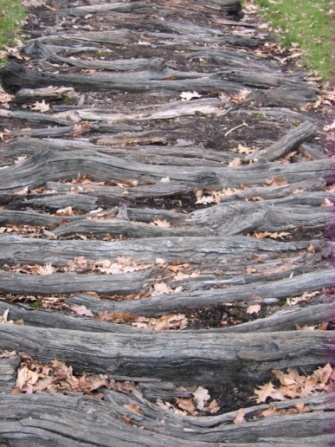 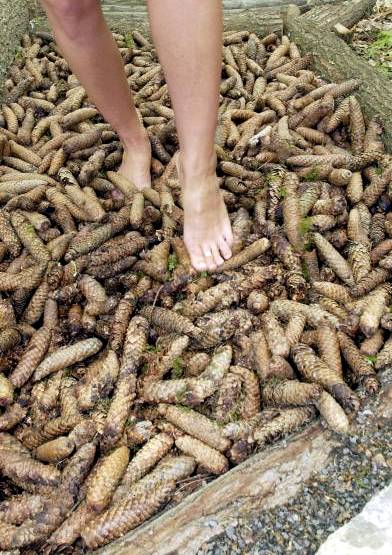 "Knüppeldamm"Fichtenzapfen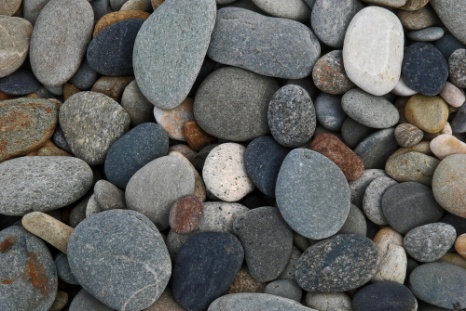 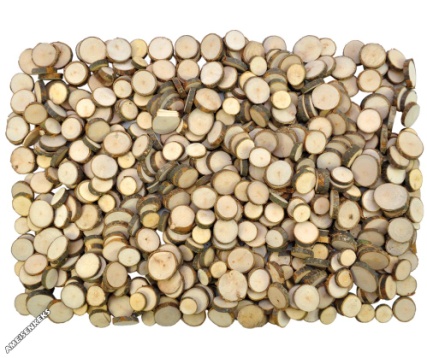 KieselHolzscheiben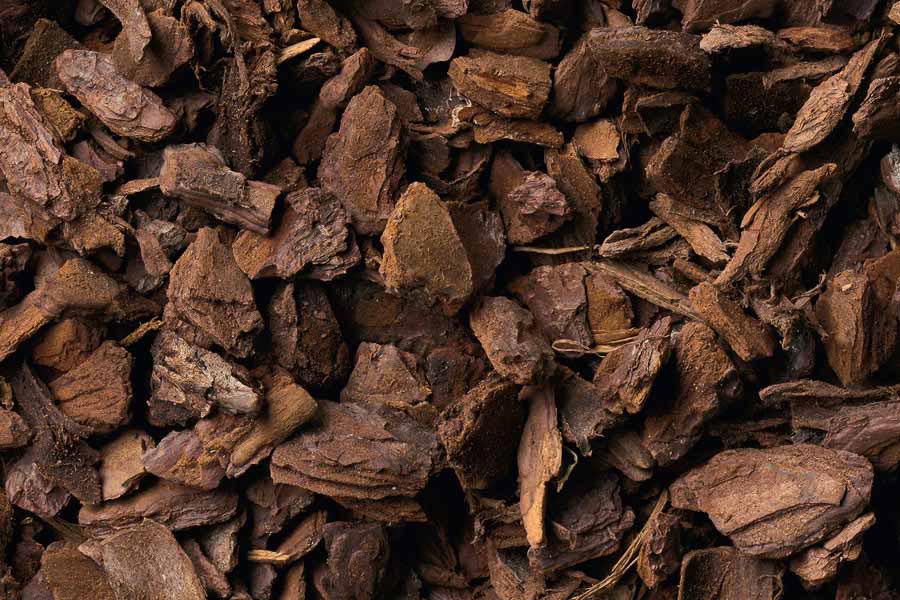 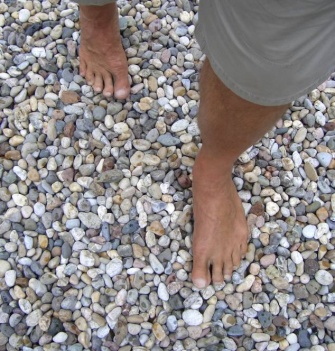 RindenmulchRollkies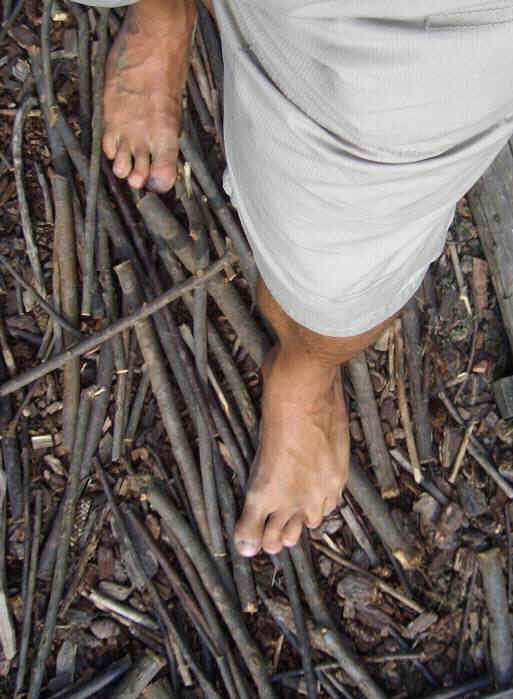 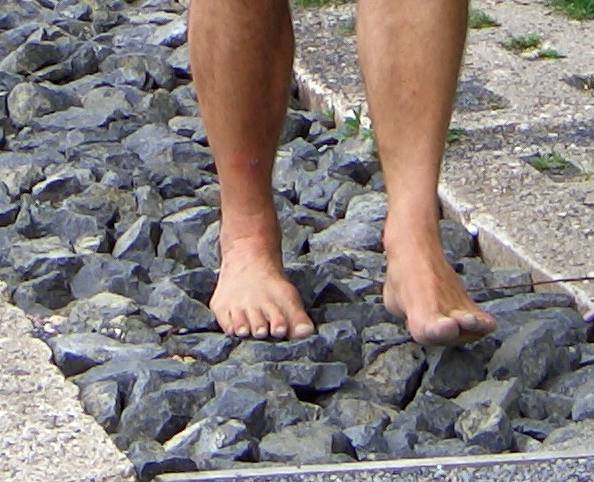 StöckchenBasalt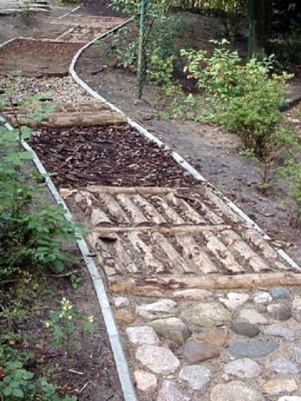 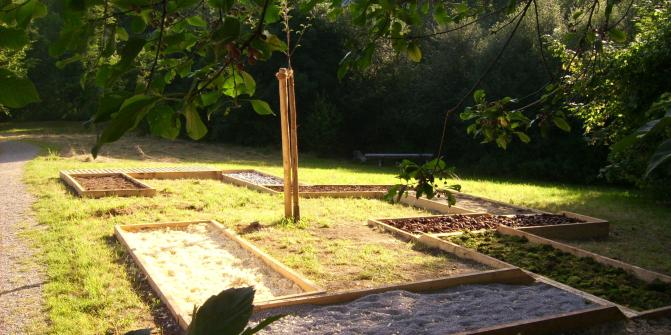 In einem Klettergarten"Natur-Erlebnis-Pausenhof"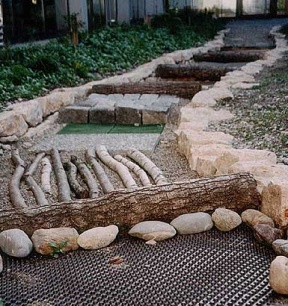 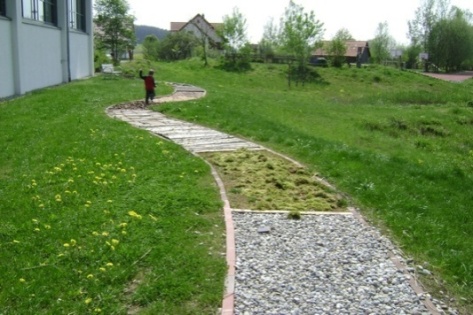 Erlebnisweg in einem ParkBei einer Grundschule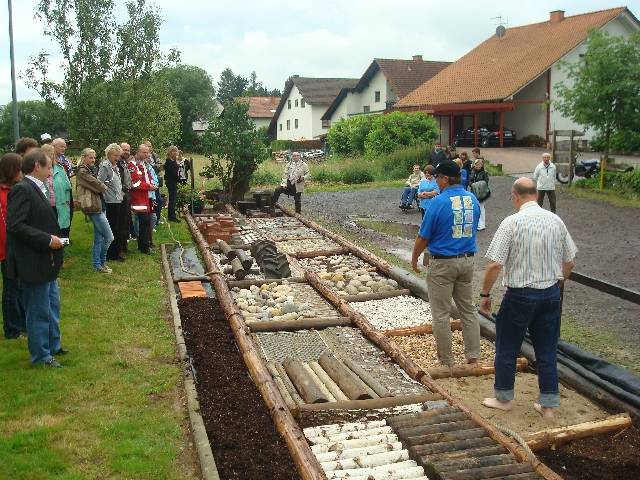 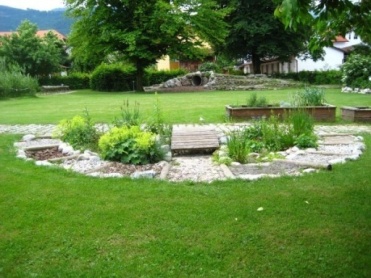 BarfußparkBei einer Mittelschule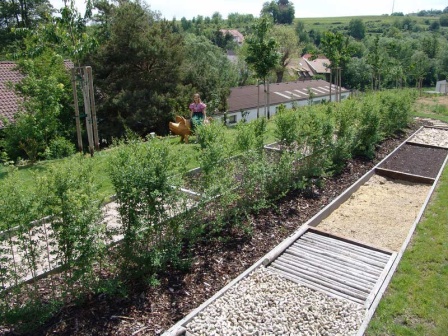 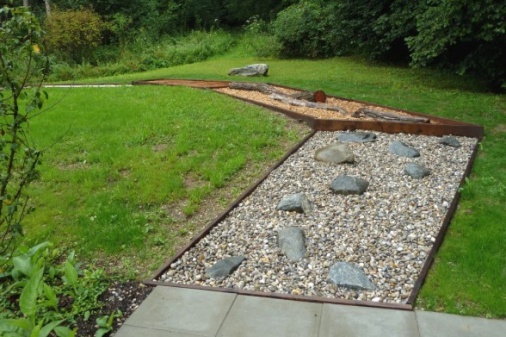 Bei einem GästehausBarfußpfad im Wald